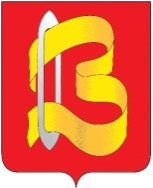 ПОСТАНОВЛЕНИЕАДМИНИСТРАЦИИ ГОРОДСКОГО ОКРУГА ВИЧУГА08 июля 2021 г.                                                                                              № 464О внесении изменений в постановление администрации городского округа Вичуга от 31.12.2019 г. № 1034В соответствии со статьей 179 Бюджетного кодекса Российской Федерации, Федеральным законом от 06.10.2003 г. № 131-ФЗ  "Об общих принципах организации местного самоуправления в Российской Федерации", руководствуясь Уставом городского округа Вичуга, ПОСТАНОВЛЯЮ:1. Внести  в  постановление  администрации городского округа Вичуга  от 31.12.2019 г. № 1034 «Об утверждении муниципальной программы «Развитие системы образования городского округа Вичуга»» следующие изменения:1.1. В Приложении к постановлению администрации городского округа Вичуга от 31.12.2019 г. № 1034:1.1.1. в разделе 1 «Паспорт программы» строку «Объёмы ресурсного обеспечения программы» изложить в следующей редакции: «                                                                                                                         »1.1.2. раздел 4 «Ресурсное обеспечение муниципальной программы» изложить в следующей редакции:« 4. Ресурсное обеспечение муниципальной программырублей                                                                                                                                                 »1.2. В приложении № 2 к муниципальной программе «Развитие системы образования городского округа Вичуга»:1.2.1. в разделе  2 «Характеристика мероприятий подпрограммы» пункт 1.3. изложить в следующей редакции«1.3. Создание в общеобразовательных организациях, расположенных в сельской местности и малых городах, условий для занятия физической культурой и спортом.       	В рамках реализации мероприятий по созданию в общеобразовательных организациях, расположенных в сельской местности и малых городах, условий для занятия физической культурой и спортом допускаются следующие мероприятия: ремонт спортивного зала, закупка оборудования и инвентаря (МБОУ СОШ № 11- 2021 год; МБОУ СОШ № 13- 2022 год).Срок выполнения мероприятия – 2021- 2022 годы».».1.3. В приложении № 6 к муниципальной программе «Развитие системы образования городского округа Вичуга»:1.3.1. в разделе 1 «Паспорт подпрограммы» строку «Объемы ресурсного обеспечения подпрограммы» изложить в следующей редакции»:«                                                                                                                       »1.3.2. раздел 4 «Ресурсное обеспечение подпрограммы» изложить в следующей  редакции:« 4. Ресурсное обеспечение подпрограммы                                  рублей                                                                                                                                   » 	2. Настоящее постановление вступает в силу с момента его официального опубликования. 	3. Разместить настоящее постановление на официальном сайте администрации городского округа Вичуга в информационно -  телекоммуникационной сети «Интернет»  и  опубликовать в Вестнике органов местного самоуправления городского округа Вичуга. 	4. Контроль за исполнением настоящего постановления возложить на  врио заместителя главы  администрации  городского округа Вичуга по социальным вопросам Виноградову И.А.Врип  главы городского округа Вичуга                                      А.В. ВерховскийОбъёмы ресурсного обеспечения программы*Общий объем финансирования:2021 год –400 056 157,81 руб.,2022 год –248 599 187,38 руб.,2023 год – 245 500 221,90 руб.Бюджет городского округа:2021 год – 154 155 421,67 руб.,2022 год – 116 058 927,98 руб.,2022 год – 114 500 770,55 руб.Областной бюджет:2021 год – 210 946 275,19 руб.,2022 год – 100 175 902,46 руб.,2023 год – 100 141 034,75 руб.Федеральный бюджет:2021 год – 34 954 460,95 руб.,2022 год – 32 364 356,94 руб.,2023год –  30 858 416,60 руб.Наименование мероприятия2021 год2022 год2023 годПрограмма, всего400 056 157,81248 599 187,38245 500 221,90- бюджет городского округа154 155 421,67116 058 927,98114 500 770,55- областной бюджет210 946 275,19100 175 902,46100 141 034,75- федеральный бюджет34 954 460,9532 364 356,9430 858 416,60Объемы ресурсного обеспечения подпрограммы*Общий объём финансирования:2021 год – 4 774 521,00 руб.,2022 год – 2 240 578,96 руб.,2023 год – 2 206 345,36 руб.Бюджет городского округа:2021 год – 3 859 761,00 руб.,2022 год – 1 325 818,96 руб.,2023 год – 1 291 585,36 руб.Областной бюджет:2021 год – 914 760,00 руб.,2022 год – 914 760,00 руб.,2023 год – 914 760,00 руб.№ п/пНаименование мероприятияИсполни-тель2021год2022 год2023 годПодпрограмма, всегоПодпрограмма, всегоПодпрограмма, всего4 774 521,002 240 578,962 206 345,36- бюджет городского округа- бюджет городского округа- бюджет городского округа3 859 761,001 325 818,961 291 585,36- областной бюджет- областной бюджет- областной бюджет914 760,00914 760,00914 760,00Основное мероприятие «Организация отдыха и оздоровления детей»Отдел образования админист-рации городского округа Вичуга4 774 521,002 240 578,962 206 345,36-  бюджет городского округаОтдел образования админист-рации городского округа Вичуга3 859 761,001 325 818,961 291 585,36- областной бюджет Отдел образования админист-рации городского округа Вичуга914 760,00 914 760,00914 760,001.Направление расходов  «Организация отдыха детей и молодежи»Отдел образования админист-рации городского округа Вичуга3 814 023,001 281 685,801 247 452,201.-  бюджет городского округаОтдел образования админист-рации городского округа Вичуга3 814 023,001 281 685,801 247 452,201.- областной бюджет Отдел образования админист-рации городского округа Вичуга0,000,000,002.Направление расходов  «Расходы по организации отдыха детей в каникулярное время в части организации двухразового питания в лагерях дневного пребывания»Отдел образования админист-рации городского округа Вичуга884 268,00882 663,16882 663,162.-  бюджет городского округаОтдел образования админист-рации городского округа Вичуга45 738,0044 133,1644 133,162.- областной бюджет Отдел образования админист-рации городского округа Вичуга838 530,00838 530,00838 530,003.Направление расходов  «Осуществление переданных государственных полномочий по организации двухразового питания  в лагерях дневного пребывания детей-сирот и детей, находящихся в трудной жизненной ситуацииОтдел образования админист-рации городского округа Вичуга76 230,0076 230,0076 230,003.-  бюджет городского округаОтдел образования админист-рации городского округа Вичуга0,000,000,003.- областной бюджетОтдел образования админист-рации городского округа Вичуга76 230,0076 230,0076 230,00